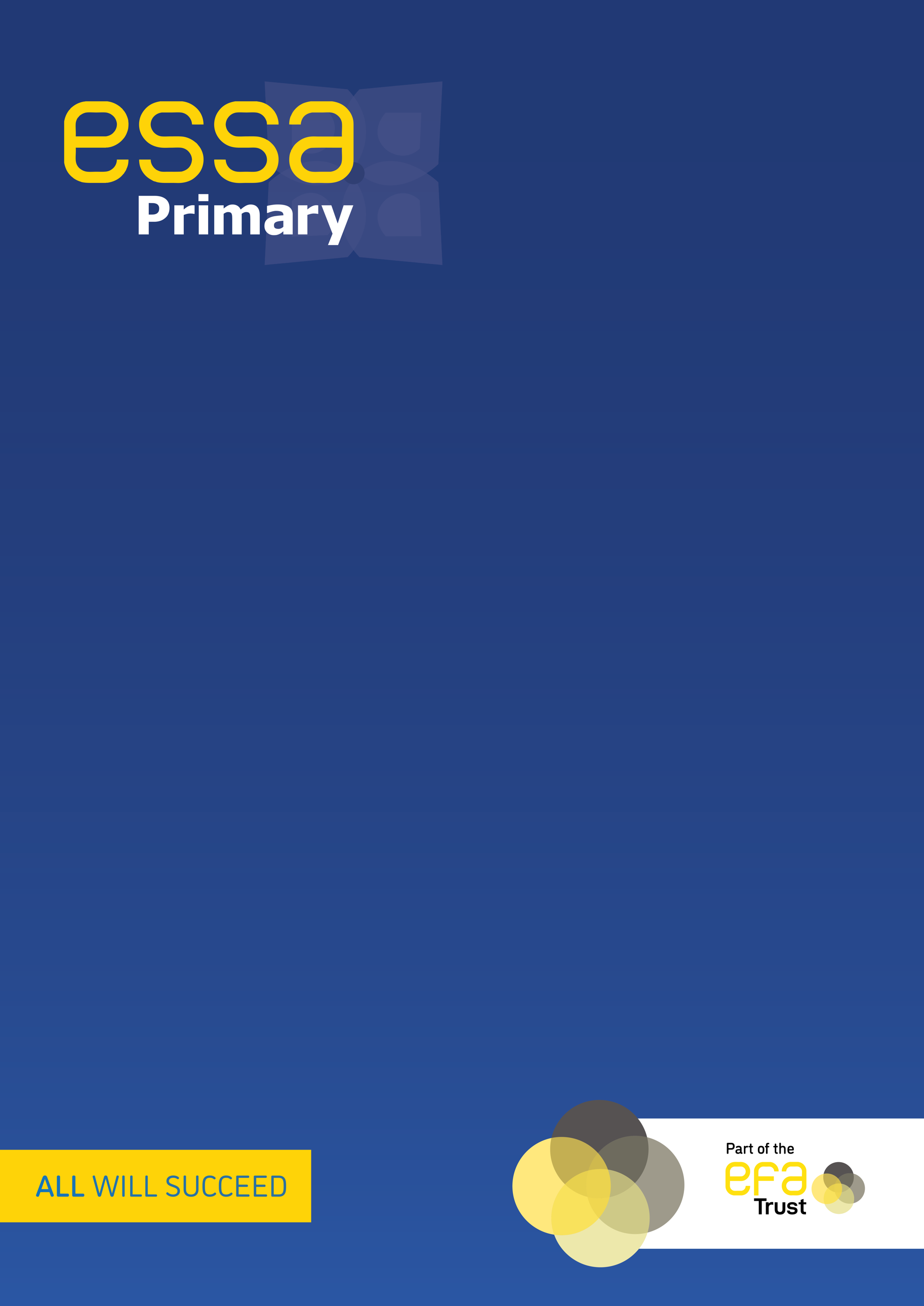 Punctuation knowledge and skillsReceptionReceptionReceptionReceptionPunctuation knowledge and skillsIdentifyUnderstandUse ApplyPunctuation knowledge and skillsI can identify what a capital letter looks likeI know why we need a capital letter at the beginning of a sentenceI can use a capital letter at the beginning of a sentenceI can independently use capital letters when writing sentencesPunctuation knowledge and skillsI can identify what a capital letter looks likeI know why we need a capital letter for our namesI can use a capital letter for my nameI can independently use capital letters when writing sentencesPunctuation knowledge and skillsI can identify what a capital letter looks likeI know why we need a capital letter for ‘I’I can use a capital letter for ‘I’I can independently use capital letters when writing sentencesPunctuation knowledge and skillsI can identify a full stop and where it is placedI know why and when we use a full stopI can use a full stop at the end of a sentenceI can independently use a full stop when writing sentencesPunctuation knowledge and skillsYear 1Year 1Year 1Year 1Punctuation knowledge and skillsIdentifyUnderstandUse ApplyPunctuation knowledge and skillsI can identify a capital letter in different contextsI know why a capital letter is used for the beginning of a sentence and the pronoun ‘I’I can use a capital letter at the beginning of a sentence and for the pronoun ‘I’I can independently punctuate sentences with capital letters Punctuation knowledge and skillsI can identify a capital letter in different contextsI know why a capital letter is used for names of people, places and days of the weekI can use a capital letter for namesI can independently recognise and choose when a capital letter is neededPunctuation knowledge and skillsI can identify a full stop and where it is placedI know why we use a full stop at the end of a sentenceI can end sentences with a full stop and use full stops correctly in more than one sentenceI can independently punctuate sentences and short paragraphs with Punctuation knowledge and skillsI can identify a question markI can identify question words that start sentencesI know why a question mark is used at the end of a sentenceI can write questions beginning with who, what, where, when, why and howI can use a question mark correctly at the end of a sentenceI can independently write correctly punctuated questions and answersPunctuation knowledge and skillsI can identify an exclamation markI can identify words that start an exclamation sentenceI know that an exclamation mark is used to show surpriseI know that an exclamation mark ends an exclamation sentenceI can write correctly punctuated exclamation sentencesI can use exclamations to show surpriseI can independently use exclamation marksPunctuation knowledge and skillsYear 2Year 2Year 2Year 2Punctuation knowledge and skillsIdentifyUnderstandUseApplyPunctuation knowledge and skillsI can identify a comma and where it is placedI know the function of commas in listsI can add commas to a listI can write lists containing commas in the correct placeI can independently use commas in listsPunctuation knowledge and skillsI can identify an apostrophe and where it is placedI can identify words that can be contracted using an apostropheI know how to make a contraction using an apostropheI can write sentences containing contracted wordsI can turn two words into a contractionI can turn a contraction into two separate wordsI can independently write sentences containing contractions with correctly placed apostrophesPunctuation knowledge and skillsI can  identify an apostrophe and where it is placedI can identify a singular nounI know why we use an apostrophe to show something belongs to someoneI can add apostrophes in the correct place to show possessionI can independently use apostrophes for singular possession in nounsI can write sentences containing correctly punctuated possessive nounsPunctuation knowledge and skillsYear 3Year 3Year 3Year 3Punctuation knowledge and skillsIdentifyUnderstandUseApplyPunctuation knowledge and skillsI can identify a comma and where it is placedI can identify common adverbialsI know why a comma is needed after a fronted adverbialI can add a comma after a fronted adverbialI can independently write sentences using correctly punctuated fronted adverbialsPunctuation knowledge and skillsI can identify an apostrophe and where it is placedI can identify a plural nounI know why an apostrophe is used to show possessionI can explain the difference between singular and plural possessionI can add an apostrophe in the correct place in a plural noun to show possessionI can independently use a correctly placed apostrophe for the possessive pluralPunctuation knowledge and skillsI can identify pairs and single inverted commas, including where they are placedI know what a reporting clause isI understand that inverted commas go around the words being spokenI understand that inverted commas need punctuation to separate them from the reporting clauseI can write dialogue with inverted commas in the correct placeI can correctly position punctuation to separate dialogue from the reporting clauseI can use inverted commas and other necessary punctuation to punctuate direct speech correctly.Punctuation knowledge and skillsYear 4Year 4Year 4Year 4Punctuation knowledge and skillsIdentifyUnderstandUseApplyPunctuation knowledge and skillsI can identify a comma and where it is placedI can identify main and subordinate clausesI know why a comma is needed to separate a main clause from a subordinate clauseI know that a comma should not be used to separate 2 main clausesI can add commas to sentences to mark clausesI can write sentences where commas mark clausesI can independently write sentences using commas to mark the boundary between clauses, using a main and a subordinate clausePunctuation knowledge and skillsI can identify an apostrophe and where it is placedI can identify singular and plural nounsI can identify irregular plural nounsI can identify the different uses of apostrophesI understand the difference between singular and plural nounsI understand that irregular plural nouns do not follow the same rules as regular pluralsI understand that apostrophes are used for both contraction and possessionI can add apostrophes correctly to all types of nouns to show possessionI can add apostrophes to all contractions I can independently use apostrophe’s for contraction and possessionPunctuation knowledge and skillsI can identify pairs and single inverted commas, including where they are placedI can identify a reporting clause at the beginning or endI understand that inverted commas go around the words being spokenI understand that inverted commas need punctuation to separate them from the reporting clauseI can write dialogue with inverted commas in the correct placeI can correctly position punctuation to separate dialogue from the reporting clause at the beginning or endI can use inverted commas and other necessary punctuation to punctuate direct speech correctly.Punctuation knowledge and skillsI can identify an ellipsis and where it is placed on the lineI understand that an ellipsis can be used to show passing of time, to create tension or to show a pauseI can identify why an ellipsis has been used in a sentenceI can write sentences containing an ellipsisI can add an ellipsis to a sentenceI can use an ellipsis for a variety of purposes and explain why I have used itPunctuation knowledge and skillsYear 5Year 5Year 5Year 5Punctuation knowledge and skillsIdentifyUnderstandUseApplyPunctuation knowledge and skillsI can identify commas, where they are placed and in which direction they goI can identify a phrase, a main clause and a subordinate clauseI understand and can explain the different purposes commas are used forI understand that sentences can mean different things depending on where a comma is placedI can add commas in listsI can add commas to separate main and subordinate clauses, and to separate phrasesI can move the position of a comma in a sentence and explain the impactI independently use commas accurately and consistently for a variety of purposes (lists, phrases, clauses and for clarity)Punctuation knowledge and skillsI can identify commas and where they are placedI can identify pairs of bracketsI can identify a dashI can identify parenthesis in a sentenceI understand that additional information needs to be placed inside brackets, commas or dashesI understand the impact of not using punctuationI can insert brackets, commas and dashes to indicate parenthesisI can independently use a pair of commas, brackets or dashes to indicate parenthesis when writing a sentenceI can choose the correct punctuation to use depending on the level of formalityPunctuation knowledge and skillsI can identify bullet points in a textI know why bullet points are usedI know that bullet point punctuation must be consistent (commas after every point and a full stop or no punctuation)I can add punctuation correctly to a set of bullet pointsI can write a list as bullet points, punctuation it correctlyI can punctuate bullet points consistently, independently choosing which punctuation to usePunctuation knowledge and skillsI can identify a semi-colon and where it is placed on the lineI can identify main clausesI understand why a semi-colon rather than a comma is used to separate main clausesI understand that a semi-colon can be used in place of a full stop or a conjunctionI can add a semi-colon in the correct place in a sentenceI can write a main clause after a semi colonI can independently use semi-colons to mark the boundary between main clausesPunctuation knowledge and skillsYear 6Year 6Year 6Year 6Punctuation knowledge and skillsIdentifyUnderstandUseApplyPunctuation knowledge and skillsI can identify a hyphenI can differentiate between a hyphen and a dashI understand why a hyphen is needed in a compound nounI understand that sentences can mean different things depending on whether a hyphen is usedI can add hyphens to compound nounsI can change the meaning of a sentence using a hyphenI can independently choose to use hyphens in compound adjectives and to avoid ambiguityPunctuation knowledge and skillsI can identify a colon and where it is placed on the lineI know that colons can be used for different purposesI know that a colon can introduce a list of itemsI know why a colon might be used between two main clausesI can correctly use a colon to introduce a listI can correctly add a colon to separate two main clausesI can write a main clause after a colonI can independently choose when to use a colon to introduce a list or mark the boundary between main clausesPunctuation knowledge and skillsI can identify a semi-colonI can identify an expanded noun phraseI understand the difference between using a comma and a semi-colon in a listI can decide if a comma or semi-colon is needed to separate items in a listI can add semi-colons to a list of itemsI can independently use semi-colons to separate items in a listPunctuation knowledge and skillsI can identify a dash and where it is placedI can differentiate between a dash and a hyphenI know when a dash might be used to mark the boundary between clausesI can explain why a dash rather than a colon/semi-colon is usedI can add a dash to a sentenceI can write a clause after a dashI can independently mark the boundary between clauses using a dash.I can independently choose to use a dash to reflect formality of writin